HUSTOTA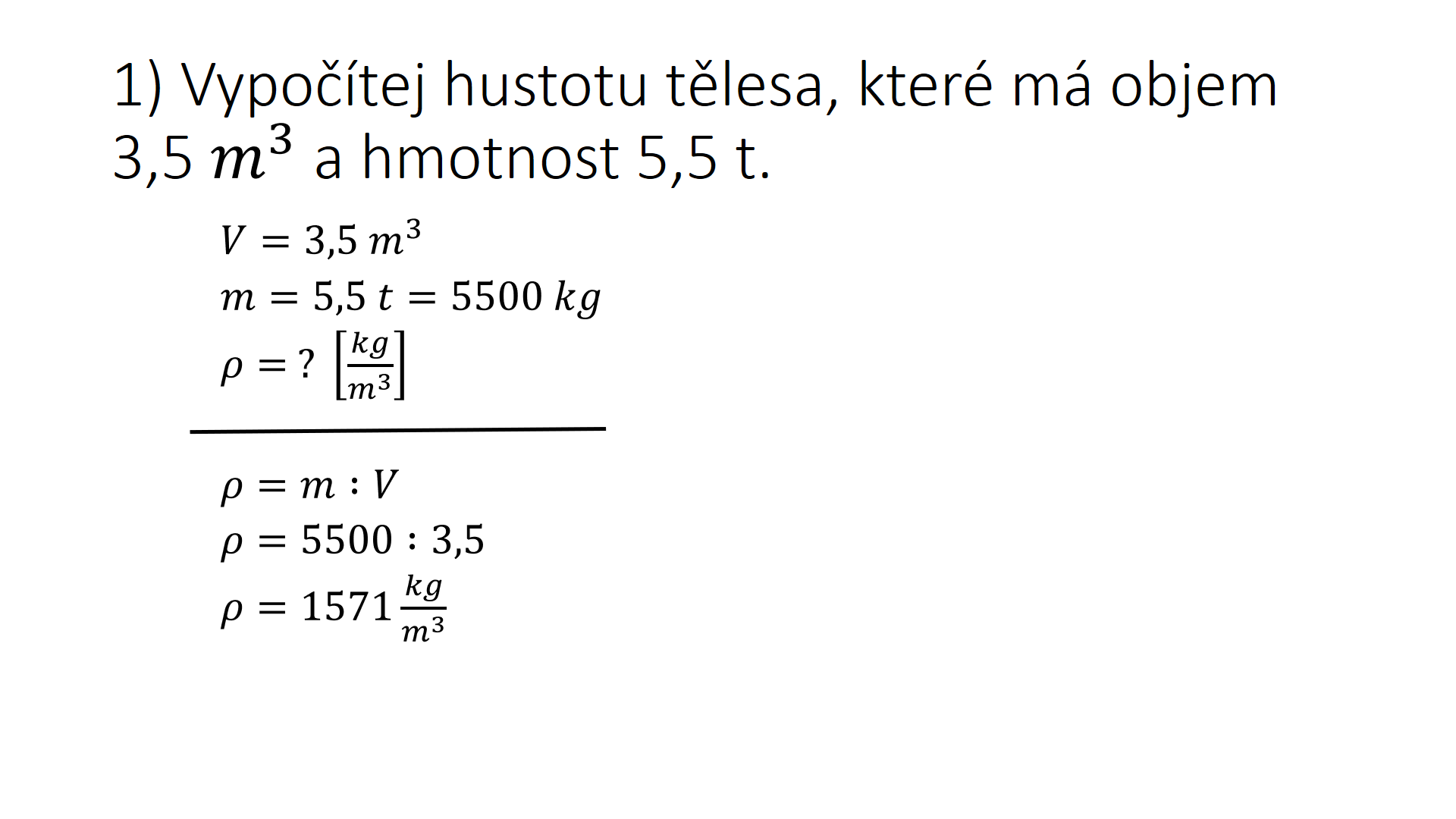 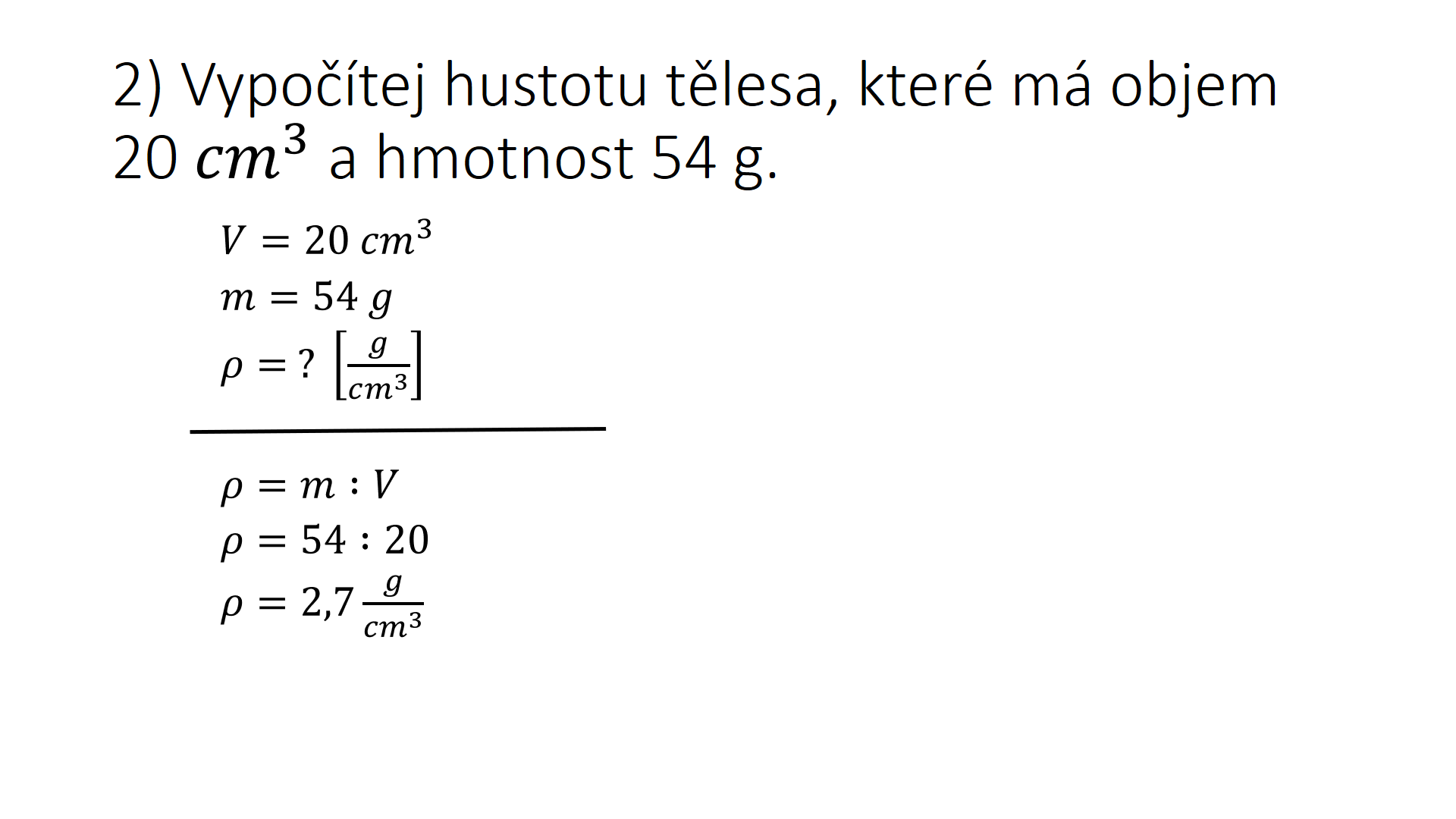 3) Vypočítej hustotu tělesa, které má objem 50 cm3 a hmotnost 450 g.4) Vypočítej hustotu tělesa, které má objem 3 m3 a hmotnost 2 700 kg.SÍLA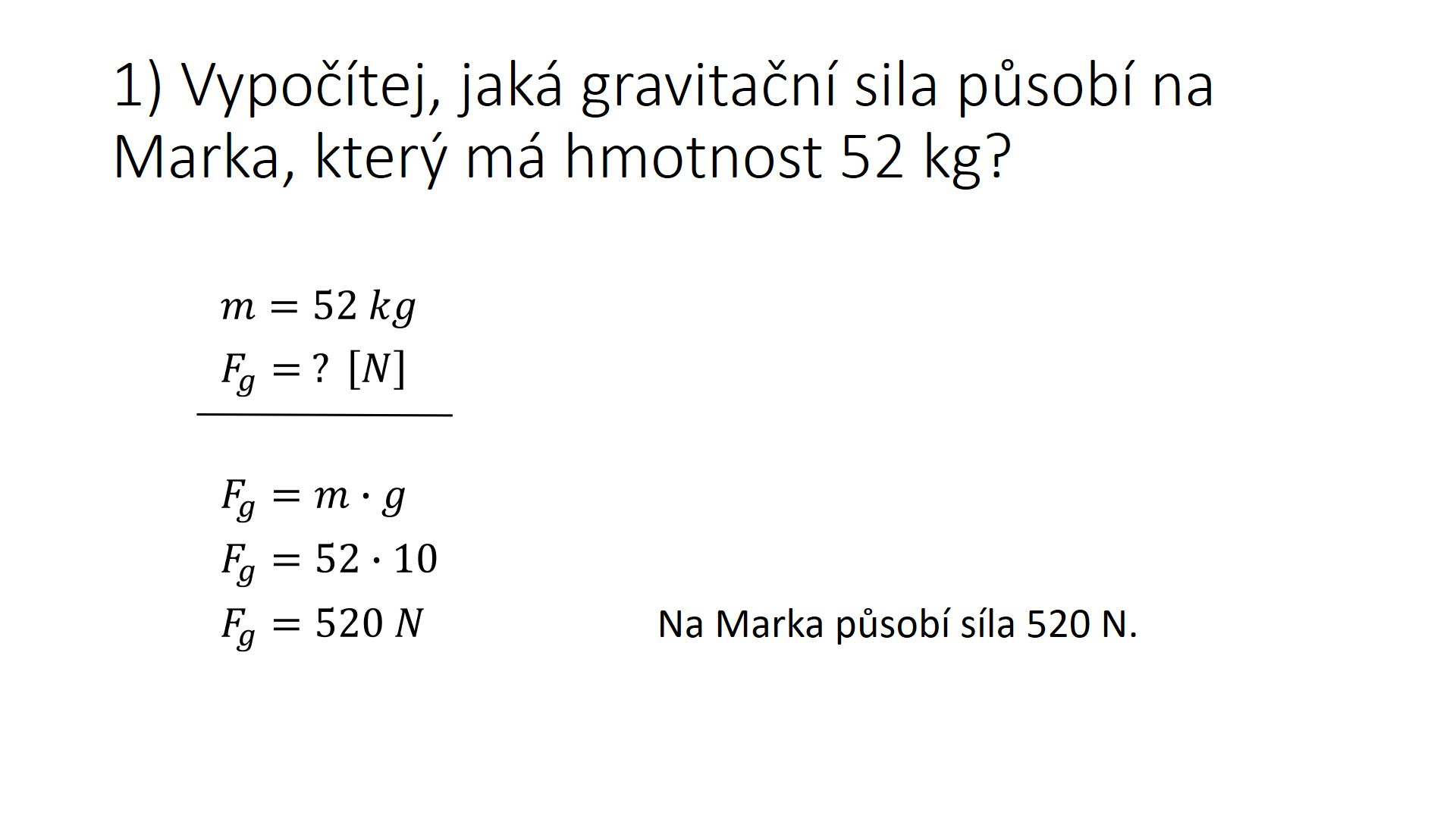 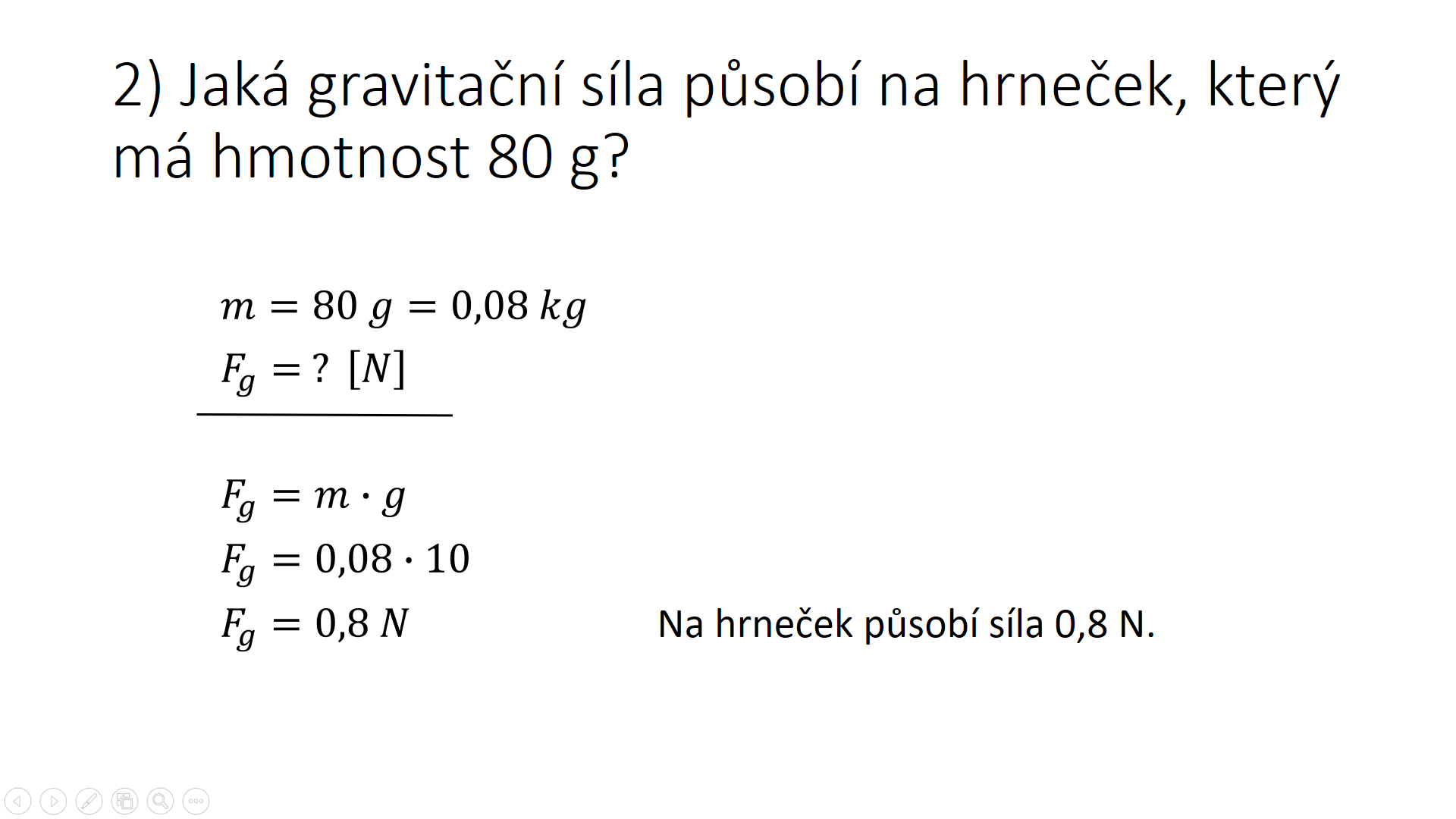 3) Vypočítej, jaká gravitační síla působí na knihu o hmotnosti 1,2 kg.4) Vypočítej, jaká gravitační síla působí na těleso o hmotnosti 600 g.